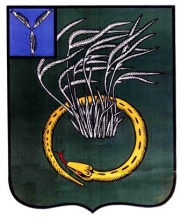 АДМИНИСТРАЦИЯПЕРЕЛЮБСКОГО МУНИЦИПАЛЬНОГО ОБРАЗОВАНИЯПЕРЕЛЮБСКОГО МУНИЦИПАЛЬНОГО  РАЙОНАСАРАТОВСКОЙ ОБЛАСТИПОСТАНОВЛЕНИЕот  18 января  2021 г.      № 3                                                                              с. ПерелюбО внесении изменений и дополнений в  постановление №71 от 20.06.2018г.,  № 30 от 21.08.2020 г.  административного регламента исполнения муниципальной функции «Осуществление муниципального контроля в сфере благоустройства и соблюдения Правил благоустройства, обеспечения чистоты и порядка  на территории Перелюбского муниципального образования»В соответствии с Федеральным законом от 06.10.2003 года № 131-ФЗ «Об общих принципах организации местного самоуправления в Российской Федерации»,   Федеральным законом от 26.12. 2008 г. № 294-ФЗ «О защите прав юридических лиц и индивидуальных предпринимателей при осуществлении государственного контроля (надзора) и муниципального контроля»,  Федеральным законом от 27.07.2010 года № 210-ФЗ «Об организации предоставления государственных и муниципальных услуг» (с изменениями и дополнениями), администрация Перелюбского муниципального образования Перелюбского муниципального района Саратовской области ПОСТАНОВЛЯЕТ:1. Внести в Административный регламент исполнения муниципальной функции «Осуществление муниципального контроля в сфере благоустройства и соблюдения Правил благоустройства, обеспечения чистоты и порядка  на территории Перелюбского муниципального образования Перелюбского муниципального района Саратовской области»  следующие изменения и дополнения:В пункте 1.5    п.п. 4 –исключить слова «выдавать предписания юридическим и физическим лицам, индивидуальным предпринимателям об устранении выявленных нарушений»Пункт 1.6. добавить п.п. 15 словами «выдавать предписания юридическим и физическим лицам, индивидуальным предпринимателям об устранении выявленных нарушений»	2. Настоящее постановление обнародовать путем размещения на информационном стенде и официальном сайте администрации  Перелюбского муниципального образования.           3. Постановление вступает в силу со дня его обнародования.           4 . Контроль за исполнением настоящего постановления оставляю за собой.И.о. Главы Перелюбского МО                                                                   Н.Г. Савельев